№ п/пНаименование товара, работ, услугЕд. изм.Кол-воТехнические, функциональные характеристикиТехнические, функциональные характеристики№ п/пНаименование товара, работ, услугЕд. изм.Кол-воПоказатель (наименование комплектующего, технического параметра и т.п.)Описание, значение1.КАЧ-1.9 Рама для подвесных качелей и сиденье резиновое со спинкой К-1.01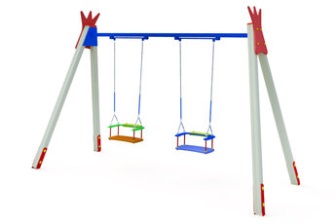 шт.1Длина  (мм)3750(± 10мм)1.КАЧ-1.9 Рама для подвесных качелей и сиденье резиновое со спинкой К-1.01шт.1Ширина  (мм)1600(± 10мм)1.КАЧ-1.9 Рама для подвесных качелей и сиденье резиновое со спинкой К-1.01шт.1Высота  (мм)2500(± 10мм)1.КАЧ-1.9 Рама для подвесных качелей и сиденье резиновое со спинкой К-1.01шт.1Площадь зоны безопасности, м2Не менее 40,21.КАЧ-1.9 Рама для подвесных качелей и сиденье резиновое со спинкой К-1.01шт.1Применяемые материалы Применяемые материалы 1.КАЧ-1.9 Рама для подвесных качелей и сиденье резиновое со спинкой К-1.01шт.1ОписаниеКачели на цепочках  двойные (брус), идут в комплекте с 2 сидениями К-1.01Качели предназначены для качания двух детей возрастом 3-12 лет. Качели представляют собой разборную конструкцию, изготовленную из металлической балки с качающимся элементами, на четырех опорных столбах.1.КАЧ-1.9 Рама для подвесных качелей и сиденье резиновое со спинкой К-1.01шт.1Основа конструкцииВерхняя балка качели изготовлена из профильной трубы 80х80х3 мм в сечении ГОСТ 13663-86. Для плавного и бесшумного качания необходимо предусмотреть подшипниковые элементы. Опорные столбы качелей должны быть изготовлены из клееного бруса не менее 100х100мм, в сечении. 1.КАЧ-1.9 Рама для подвесных качелей и сиденье резиновое со спинкой К-1.01шт.1Закладные деталиК столбам должны крепиться металлические закладные элементы, которые бетонируются в грунт не менее 700 мм. Закладная деталь представляет две параллельные пластины изготовленные из полосы 80х6 ГОСТ 103-76 между которыми вварены дистанционные проставки из трубы 40х20х2 ГОСТ 13663-86. В верхней части закладной расположены два отверстия для крепления к клееному брусу. 1.КАЧ-1.9 Рама для подвесных качелей и сиденье резиновое со спинкой К-1.01шт.1ДекорНа качелях должны быть предусмотрены тематические накладки в виде короны, выполненные из влагостойкой ФСФ фанеры толщиной 15мм ГОСТ 3916.1-96 . Все деревянные детали должны быть скруглены и отшлифованы по торцевым срезам для обеспечения безопасности. 1.КАЧ-1.9 Рама для подвесных качелей и сиденье резиновое со спинкой К-1.01шт.1МатериалыВлагостойкая ФСФ фанера; покрытые порошковыми красками металлические элементы; клееный брус 100х100 мм; оцинкованный крепеж; пластиковые заглушки на места резьбовых соединений; двухкомпонентная краска для деревянных элементов. Металлические элементы качелей должны быть окрашены полимерным полиэфирным порошковым покрытием, а деревянные элементы – двухкомпонентными профессиональными красками ярких цветов. Крепежные элементы качелей должны быть оцинкованы и закрыты пластиковыми заглушками. 1.КАЧ-1.9 Рама для подвесных качелей и сиденье резиновое со спинкой К-1.01шт.1МонтажРазмеры лунок 250х250х750 (ДхШхВ) мм. Требования к оборудованиюЭлементы игровых комплексов (сегменты труб, лотки, горки, лазы) выдерживают точечную нагрузку не менее 60 кг/дм2. Все материалы сохраняют свои характеристики в диапазоне температур от -65С до + 65С. Все детали, узлы и модули игрового оборудования обеспечивают максимальную безопасность конструкций, и являться травмобезопасными для детей и взрослых. Детское оборудование не допускает застревания тела, частей тела или одежды. Подвижные и неподвижные элементы оборудования: не образовывают сдавливающих или режущих поверхностей. Используемые материалы должны быть новыми, т.е. ранее не использованными, не бывшими в эксплуатации и не демонтированными с другого объекта.Схема установки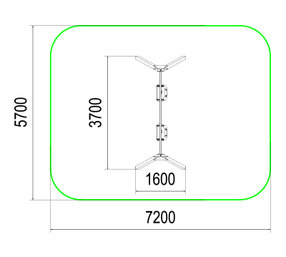 